  PARISH NEWS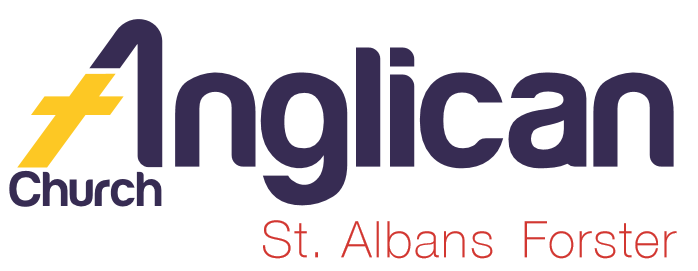 FORSTER & NABIAC 			24th November, 2019PENTECOST 24 – CHRIST THE RIGHTEOUS AND SUFFERING KINGThe days are surely coming, says the Lord, when I will raise up for David a righteous Branch, and he shall reign as king and deal wisely, and shall execute justice and righteous in the land.  Jer.23.5MEN’S DINNERThe next Men’s Dinner is on Tuesday, 3rd December, at St. Alban’s.  The speaker is Captain Paula Glover, newly arrived Salvation Army Officer, and her topic is “My Life and Calling”.  6pm for 6.30pm $15 each.  List in both churches or call Clive 0412 653 061.MORNING TEAThe Friendship Group invite YOU to a morning tea on Wednesday, 27th November 10am for 10.30am in St. Alban’s Hall. Gold coin donation.Helen Barber OUR LEADERSHIP TEAM	Senior Minister: Rev. Mark Harris		0425 265 547	Families Minister: Rev. James Brooks	0411 335 087	Priest in Local Mission:Rev.Helen Quinn	0427 592 723BUNNINGS BBQ FOR TODDLERTIMESaturday, 7th December, there’s a worksheet  in the parish hall.  Always keen to have different parishioners help out!  The list still has a few spaces!SAMARITANS DONATIONSChristmas food & gifts – will be collected at the end of the month and then not till after Christmas.  Great gear coming in.NATIVITY DISPLAYThis display is being held in the Tuncurry Uniting Church (Cnr. Bent & South Sts.) on Saturday, 30th November, from 1pm to 5pm, and Sunday 1st December, from 1pm to 4pm.  Gold coin entry to display, and Devonshire tea available $5.00.  the Uniting Church’s target is to have 150 Nativity scenes on display.  Posters in both churches.VILLAGE VOICES CHOIRGolden Ponds Resort invite you along to their Leisure Centre, 24th November, this afternoon at 3pm to join them in an Afternoon of Music, Sing-Along & Carols.  Free admission, afternoon tea.CHRISTMAS CARDS AND GIFTSThere is a table set up in St. Alban’s hall this morning – so whilst you’re enjoying morning tea and a chat with friends, it’s a great opportunity to look through a portion of what our Bookshop has to offer.CONNECT WITH US 		FACEBOOK ………………… Forster Anglican Church CommunityPARISH WEBSITE………… www.forsteranglican.com CHURCH OFFICE ………… info@forsteranglican.com	 5543 7683DIRECT DEBIT GIVING the account name is: Anglican Parish of Forster/Tuncurry, BSB:705077, Account:000400710.OUR PARISH VISIONConnecting Meaningfully.	Inspiring Hope. TransformingLives.	Through faith in JESUS.  PRAYERS FOR THE SICK AND RECOVERINGElla E, Jenny L, Keith R, Lyn T,Marion & Peter R, Michelle, Rachael,Max S, Margaret B.LIDS FOR KIDSPenny has a new poster on the board in the hall, which explains which lids will be accepted, plus more info.  Keep them coming in!ADVENT STUDY SERIES DECEMBER 2019“The coming of the KING”  study 1 covers this week’s readings.  If you missed out on your copy last week, then please collect one to-day.  The studies are for personal or growth groups, and cover old and new testament readings.  So, we will be reading from the Bible that Jesus read. (A Philip Yancey book).  Growth groups are all listed in the parish’s Term 4 & Summer Program, 2019-20. CAROLS BY CANDLELIGHTThe Rotary Club of Tuncurry-Forster Inc. are in the 45th presentation of carols.  Monday, 16th December – 6.30pm, John Wright Park, Tuncurry. I mentioned this as Rev. James will be giving the Children’s Talk on the night, a great community connection, and I’m sure Rev. James would appreciate your prayers especially for the occasion.A LIVING CHURCH IS AN EVANGELISING CHURCHWe don’t have to wait for the Holy Spirit to come, for he did come on the Day or Pentecost, and he has never left the church.  Indeed, there is a sense in which the Day of Pentecost cannot be repeated, any more than Christmas Day, Good Friday, Easter Day and Ascention Day can be repeated.  For Jesus was born once, died once, rose once, ascended once and sent the Holy Spirit once.  But what we do need to do is to humble ourselves before God, and seek the fullness, the direction and the power of the Holy Spirit.  For then our churches will at least approximate to the essentials of a living church in apostolic doctrine, loving fellowship, joyful worship and outgoing, ongoing evangelism.“The Living Church”  John Stott, page 34.Items for the Parish News till the end of 2019 to Lyn Davies via phone0491 136 455, text or call.  Email: clivelyn46@gmail.com by 12noon Wednesday, thanks.  CHILDREN’S BOOKS – a review from one of our bookshop volunteers.We are the Gardeners.  Our journey as gardeners started with one small potted plant, but things did not go as planned.  Turns out trying something new isn’t always easy, but sometimes, it’s the hardest work that leads to the greatest reward.		$24.99VOLUNTEERS NEEDED – A REPORT FROM DEBORAHSAMARITANSOn Tuesday 13 and Wednesday 14 November, a number of parishioners helped at the Tuncurry Evacuation Centre representing The Samaritans in our region. When Josephine Snowdon visited our parish she suggested one way we could assist is to volunteer for emergency relief. Parish Council has accepted Deborah Laurie’s offer to be our Parish Link for Samaritans. It was expected that we would receive training prior to being needed. However, the fires came and the Taree team were fully occupied in their region. So with little lead time, a team of 11 people from our Parish were put on alert with 8 people actually helping out once the evacuation centre was open around 3.30 pm on the Tuesday. The centre was closed early afternoon on the Wednesday. It was good to work alongside other volunteers from The Salvation Army and a Chaplain from the Uniting Church as well as teams from Family and Community Services. The Salvation Army is responsible for food while the Samaritans look after “material goods” which includes bedding, clothing and toiletries. Although we were underprepared for this task, many donations from the community came flooding in that was more than enough. One aspect of the work is to chat to the people and give them a chance to tell their stories and to provide a listening ear.Thank you to all who assisted and to others who have since volunteered for future emergencies. If you would also like to help please contact Deborah (0402 359780). You must have a current working with children check.